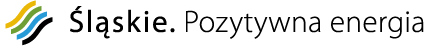 ZAMÓWIENIE ZAKWATEROWANIA I WYŻYWIENIAna  Mistrzostwa Polski Juniorów 16 letnichGliwice 10-12.12.2021 r.Nazwa Klubu		..............................................................................................................................Miejsce zakwaterowania	..............................................................................................................................Telefon kontaktowy 	..............................................................................................................................Imię i Nazwisko trenera	..............................................................................................................................1. Zamówienia wyżywienia (wpisać liczbę posiłków)2. Zamówienie na zakwaterowanie (wpisać liczbę osób)   .......................................................................                                ……………………………………………..               Główny Księgowy                                                               Prezes KlubuDzieńŚniadanieObiadKolacja09.12.2021 r.XX10.12.2021 r.11.12.2021 r.12.12.2021 r.XRAZEMDzieńZawodnicyZawodnicyTrenerzyDzieńKMK09/10.12.202110/11.12.202111/12.12.2021Ogółem